Испытательное напряжение до 15 кВ  идеально подходит для испытания трансформаторов, двигателей, генераторов, кабелей, а также любого другого высоковольтного оборудования двигателей с номиналом выше 12 кВ и выше. 
Прибор С.А 6555  благодаря своему прочному корпусу, отлично подходит для работы в полевых условиях и на производстве и обеспечивает высококачественный и точный контроль изоляции.


Рис.1 Передняя панель прибора
На передней панели прибора расположены кнопки управления, установки напряжения, ротационный переключатель выбора режима тестирования, кнопки навигации по меню прибора, разъемы подключения зарядки аккумулятора и компьютерного интерфейса.




Рис.2 Графический дисплей прибора
Прибор C.A 6555 один из немногих приборов на сегодняшний день который отображает график изменения параметров изоляции в зависимости от времени приложенного напряжения напрямую, прямо на экране прибора. Благодаря большому объему встроенной памяти полный анализ полученных результатов может быть произведен непосредственно на месте испытания без помощи компьютера непосредственно на приборе, а окончательные данные позже могут быть переданы в компьютер , используя программу DataView®.


Функции проверки качества изоляции.
Среди других передовых функциональных возможностей данного прибора необходимо отметить следующие:

- Автоматическое вычисление коэффициентов PI (индекса поляризации) и DAR (коэффициента диэлектрического поглощения) 
Для того чтобы исключить влияние паразитный токов, которые могут искажать измеренные значения сопротивления изоляции, например, при тестировании ротационных моторов, измерения должны производиться в течение достаточно длительного периода времени. Измеренное значение сопротивления изоляции немедленно отражается на дисплее и заносится в память. Коэффициенты PI и DAR также не зависят от температуры, что облегчает определение действительного качества изоляции.
DAR = R1мин / R30сек, PI = R10мин / R1мин

Критерии оценки
PI = R10min / R1min*    DAR = R1min / R30s    Качество изоляции
            < 1                              < 1,25                         Опасное
           1…2                             < 1,25                Несоответствующее
           2…4                          1,25…1,6                     Хорошее
            > 4                               > 1,6                         Отличное


 - Измерение коэффициента диэлектрического разряда DD (DIELEKTRIC DISCHARGE) 
Данное измерение особенно полезно при проверке неоднородной или многослойной изоляции, благодаря возможности обнаружить дефектный слой среди исправных высокоомных слоев. При помощи стандартных измерений коэффициентов PI и DAR такой дефект можно не заметить. Принцип измерения таков: на изоляцию некоторое время подается напряжение, после чего измеряется емкость, затем через 1 минуту измеряется остаточный ток. Наконец, вычисляется: 
DD = Ток, спустя 1 мин (мА) / (Тестовое напряжение (В) * Емкость (Ф) ) 

Критерий оценки :
Значение DD            Качество изоляции
> 7                             Очень плохое
4…7                           Плохое
2…4                           Удовлетворительное
< 2                             Хорошее


- Программирование продолжительности тестирования.
Иногда кривая изменения значений сопротивления изоляции проявляет тенденцию к выпрямлению. Вы имеете возможность в лучшей степени оценить качество различных изоляторов проводя измерение изоляции сопротивления в течение более или менее короткого временного периода и анализировать тенденцию изменения кривой значений сопротивления изоляции в зависимости от времени приложения тестирующего напряжения, . 

- R(t) построение кривых
Пользователь сам выбирает частоту измерений сопротивления изоляции, для сохранения полученных данных в памяти мегаомметра. Затем полученные значения будут использованы для построения кривой, показывающей тенденцию изменения сопротивления изоляции в зависимости от продолжительности приложения тестирующего напряжения. Используемое программное обеспечение DATA VIEW позволяет выводить кривую непосредственно на экран персонального компьютера. 
 


Рис.3 Комплект поставки

Спецификация 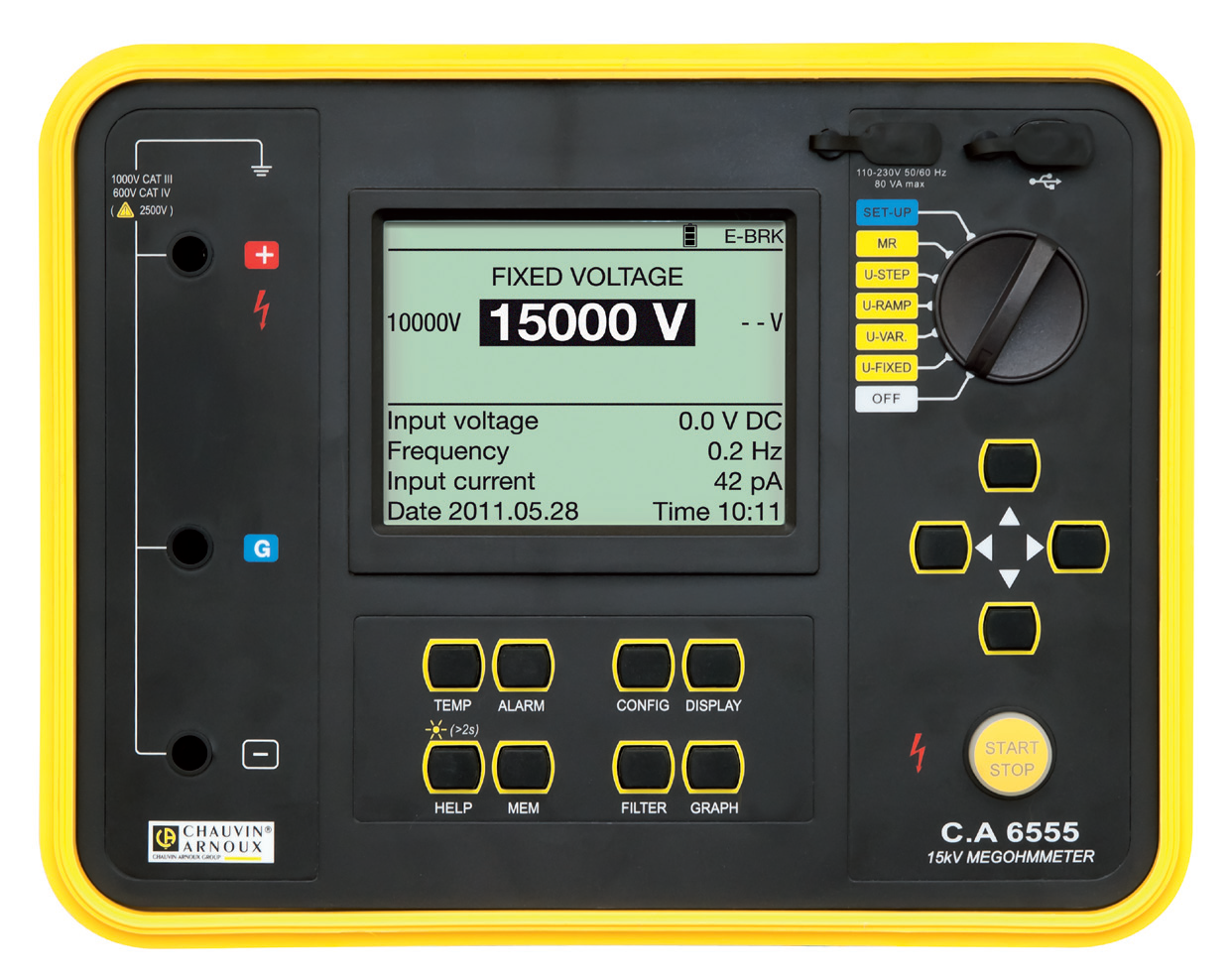 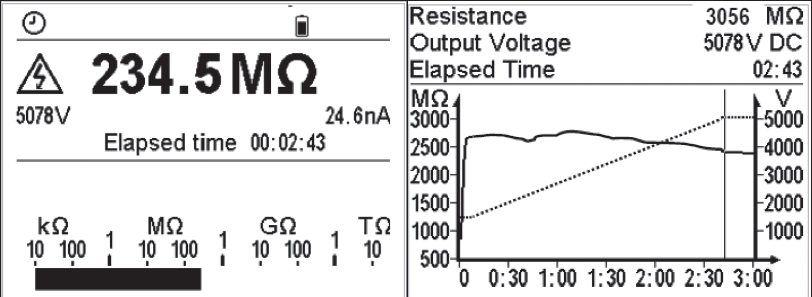 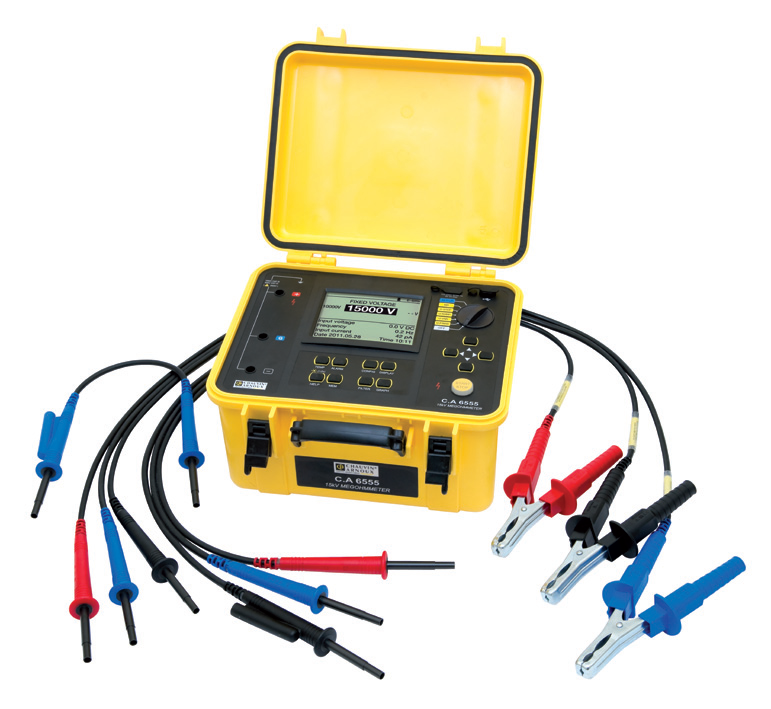 


Прибор CA6550 
Высоковольтный провод, длиной 3м, с крокодилами, 3шт
1кВ провода для измерения напряжения 2шт
Шнур питания и зарядки аккумуляторов , длиной 2м,   1шт
Оптический / USB компьютерный кабель 1шт
Инструкция по эксплуатации
Сумка для переноски

Возможные для заказа дополнительные опции

Высоковольтный провод, длиной 8м , с крокодилом        > P01295470
Высоковольтный провод, длиной 15м, с крокодилом       > P01295473
Дополнительный аккумулятор                                            > P01296024A
C.A 861 Контактный термометр                                          > P01650101Z
C.A 846 Измеритель температуры и влажности                > P01156301
Программное обеспечение DataView® softwareТест напряжение500/1000/2500/5000/10000В  пост, или изменяемое от 40 до 10000В с шагом 10 или 100ВИспытание повышающимся напряжениемПользователь устанавливает начальное и конечные напряжения и время испытанияДиапазон измерения изоляции500В :  10кОм до 2Том
1000В :  10кОм до 4Том
2500В :  10кОм до 10Том
5000В :  10кОм до 10Том
10000В :  10кОм до 20Том
15000В :  10кОм до 30ТомЕмкость0,001 …. 9,999 мкФ/ 10.00 – 49.99мкФ       Ток утечки0,0001нА до 10 мАРазрядка объекта тестирования после испытанияДа, автоматическаяТестирование повышающимся напряжением10 уровнейИзмерение изоляции с поправкой на температурудаУстановка пороговых значений тока при тестированииДа, от 0,2 до 5мАРежим усредненного значения измерения при нестабильности результатаДа, режим помехозащищенности и шумоподавления, 3 встроенных фильтраВстроенный таймерДа, до 99,59 минУстановка времени тестированияДаПрограммы тестированияИНДЕКС ПОЛЯРИЗАЦИИ (PI) и КОЭФФИЦИЕНТ ДИЭЛЕКТРИЧЕСКОЙ АБСОРБЦИИ (DAR), ИЗМЕРЕНИЕ КОЭФФИЦИЕНТА ДИЭЛЕКТРИЧЕСКОГО РАЗРЯДА DDРежимы измеренияПрямо на дисплее прибораПамять256 измерений по 80000 точек – сопротивление, напряжение, ток и датаКомпьютерный интерфейсUSB интерфейсАккумуляторыБатарея NiMH аккумуляторов 8х1,2В, 8000мАчДисплейГрафическийПодсветка дисплеяДаРазмеры, вес340х300х200мм, примерно 6,2 кг, IP54